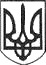 РЕШЕТИЛІВСЬКА МІСЬКА РАДАПОЛТАВСЬКОЇ ОБЛАСТІВИКОНАВЧИЙ КОМІТЕТРІШЕННЯ27 квітня 2023 року									№ 86Про надання соціальних послугЦентром надання соціальних послуг Решетилівської міської ради Керуючись законами України „Про місцеве самоврядування в Україні”, „Про соціальні послуги”, постановою Кабінету Міністрів України від 01.06.2020 № 587 „Про організацію надання соціальних послуг” та з метою організації надання соціальних послуг, виконавчий комітет Решетилівської міської радиВИРІШИВ:Центру надання соціальних послуг Решетилівської міської ради надавати соціальні послуги жителям згідно додатку.Міський голова		О.А. ДядюноваДодаток до рішення виконавчого комітетуРешетилівської міської ради27 квітня 2023 року №86Список осіб,щодо яких прийнято рішення про прийняття на обслуговування Начальник відділу сім’ї,соціального захисту та охорони здоров’я 				       Д. С. Момот№ п\пПІП отримувачаАдреса проживання1Василенко Аліна Володимирівнам. Решетилівка, вул. Грушевського, 872Глоба Ірина Василівнам. Решетилівка, вул. Гарячківська, 34/213Гончар Ніна Григорівнам. Решетилівка, вул. Полтавська, 454Горобець Лариса Василівнас-ще Покровське, пр. Вишневий, 35Дмитренко Олександра Панасівнас-ще Покровське, вул. Калинова, 306Звєрєва Ніна Миколаївнам. Решетилівка, вул. Вишнева, 227Кабаненко Лідія Петрівнам. Решетилівка, вул. Старокиївська, 9, кв. 28Казакова Марія Іванівнам. Решетилівка, вул. Покровська, 2/5, кв. 639Лисенко Ірина Геннадіївнас. Нова Михайлівка, вул. Миру, 3910Лісовий Микола Трохимовичс-ще Покровське, вул. Петра Шеренгового, 1011Лук’янова Христина Миколаївнам. Решетилівка, вул. Покровська, 57, кв. 712Лучинська Поліна Цеславівнам. Решетилівка, пр. Пустовара, 1813Магола Ганна Йосипівнас. Шилівка, пр. Шкільний, 814Мирошник Алла Іванівнам. Решетилівка, вул. Покровська, 60, кв. 815Петренко Тамара Миколаївнам. Решетилівка, вул. Вереміївська, 2316Саврасова Галина Володимирівнас-ще Покровське, вул. Миру, 43